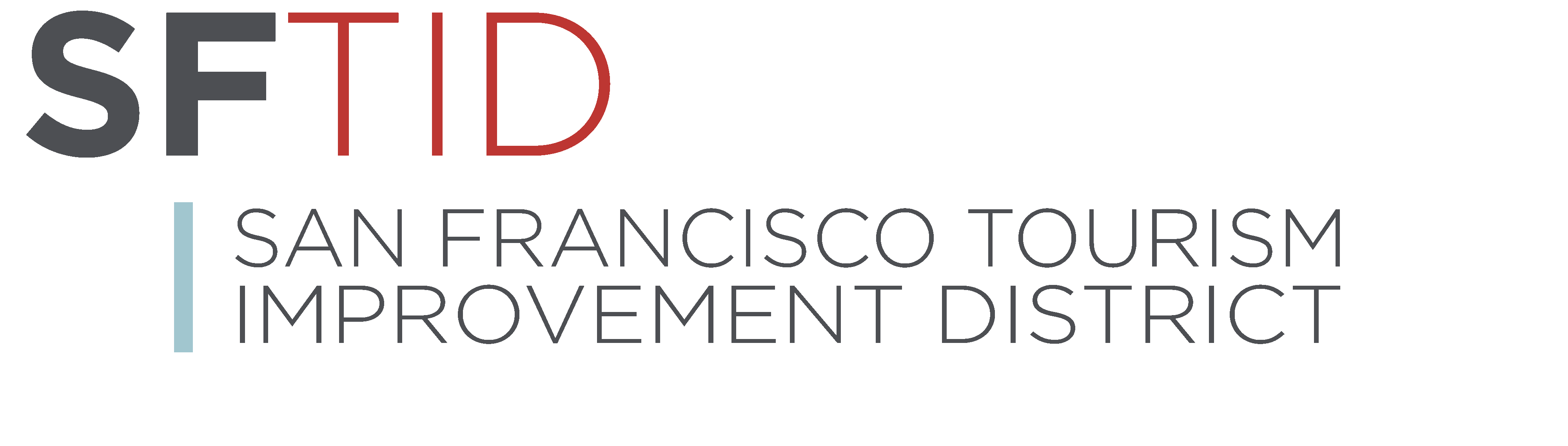 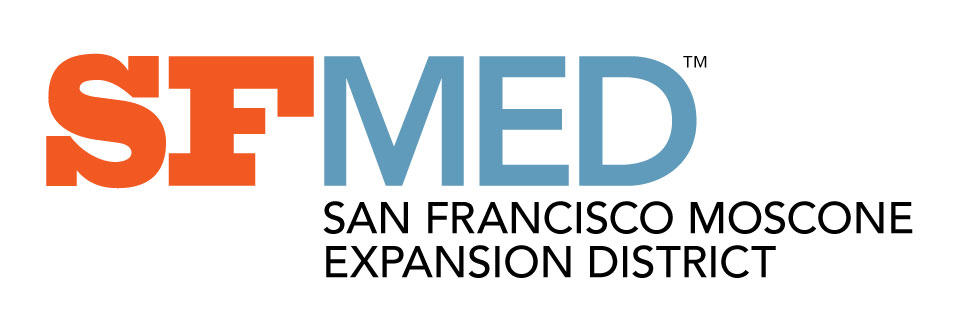 Board of Directors MeetingOctober 25, 2018 8:30 a.m.San Francisco Travel OfficeOne Front Street, Ste 2900San Francisco, CA 94111AGENDAThe Board of Directors welcomes participation by the public.  A person wishing to speak on any item on or off the agenda will be granted up to 3 minutes.  The Board will limit the public comment period on any single item to 15 minutes.  Members of the public are invited to submit comments in writing.  An opportunity is provided for the public to address the Board on items not appearing on the agenda.  However, in compliance with Board policy and the Brown Act, the Board is not permitted to discuss or take action on non-agenda items.  Estimated times are approximate; actual times may vary.  Members of the public who are interested in particular agenda items may wish to arrive early.  Assistance will be provided to those requiring accommodations for disabilities in compliance with the Americans with Disabilities Act of 1990.  Interested persons must request accommodations at least 48 hours in advance of the meeting by contacting the San Francisco Travel Association, (415) 227-2605.  Any documents related to an agenda item for open session of a regular board meeting and distributed less than 72 hours before the meeting may be inspected at the Offices of San Francisco Travel Association, One Front Street, Ste 2900, San Francisco, CA  94111. Estimated Time8:30 a.m.I.CALL MEETING TO ORDER8:30 a.m.II.CORPORATION POLICIESAnti-Trust ComplianceConflict of Interest8:33 a.m.III.PERSONS WISHING TO ADDRESS THE BOARD ON ITEMS NOT ON THE AGENDA8:36 a.m.IV.APPROVAL OF MINUTES FROM AUGUST 20188:39 a.m.V.AUDIT COMMITTEE REPORTDISCUSSION:  Audit Presentation ACTION: Accept Audit Report for Fiscal Year ended June 30, 20189:00 a.m.VI.FINANCIAL REPORTACTION: Accept September 2018 financialsACTION: Review plans and approve additional funding for Moscone Grand Opening CelebrationACTION: Approve using the MED Incentive Fund to assist in retaining ASH 2023 beyond written guideline. 9:40 a.m.VII.Moscone Expansion ReportUPDATE: Status of project.Construction StatusScheduleBudgetSales/Client UpdateACTION: Approve $2.4 million of TID carryover renovation funds to be use for furniture, fixtures and equipment and for visitor information build out at Moscone Center9:55 a.m.VIII.FUTURE BOARD AGENDA ITEMS9:58 a.m.IX.FUTURE BOARD MEETING DATES10:00 a.m.X.ADJOURNMENT